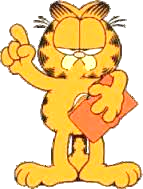          Regulamin konkursu pięknego czytania „Czytam, bo lubię!”Konkurs przeznaczony jest dla uczniów klas 4 - 8 Szkoły Podstawowej nr 5 w Pile.Odbędzie się online (Microsoft Teams - zespół Samorząd Uczniowski) 
we wtorek 15 marca o godz. 17.00.Zadaniem uczestników jest piękne przeczytanie fragmentu ulubionej książki, której jednym z bohaterów jest zwierzak (kot, pies, niedźwiedź, jednorożec, hypogryf itp.)Jury składające się z nauczycieli i przedstawicieli uczniów oceniać będzie dykcję, płynność czytania, trafność wyboru tekstu oraz ogólne wrażenie artystyczne           
(m.in. umiejętność budowania napięcia).Zwycięzca otrzyma tytuł „Mistrz pięknego czytania”, przyznana też zostanie Nagroda Publiczności.Wszyscy uczestnicy konkursu otrzymają dyplomy za udział, słodki upominek oraz ocenę z j. polskiego.Ogłoszenie wyników oraz rozdanie nagród odbędzie się w piątek 18 marca w czytelni biblioteki o godz. 11.30 (długa przerwa).Nazwiska zwycięzców wraz ze zdjęciami ze spotkania zostaną zamieszczone na stronie internetowej szkoły.Chętni mogą zgłaszać swój udział poprzez dziennik elektroniczny (Anna Śliwiak), 
na adres biblioteki (bibl.sp5.kuja@wp.pl) lub w bibliotece do 14 marca. Wydarzenie w zespole zostanie udostępnione w dniu konkursu.Nie możesz się zdecydować jaką książkę wybrać?- zapraszamy do biblioteki, 
chętnie Ci pomożemy 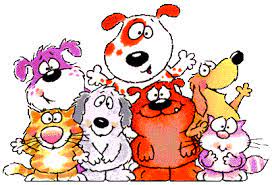 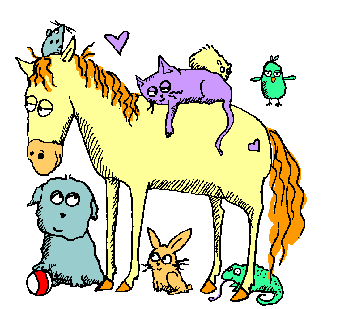 